Задание №1Дидактическая игра: «Найди различия».Найди отличия между матрёшками.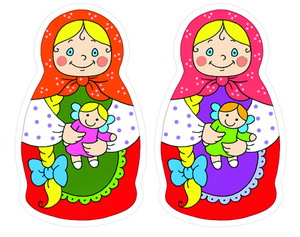 Задание №2.Игровое упражнение: «Составь задачу для друзей».Составить и решить задачу на сложение и вычитание, используя модели. Записать решение задач с помощью цифр и арифметических знаков, ответить на вопрос каждой задачи. Отвечать на вопрос полным предложением.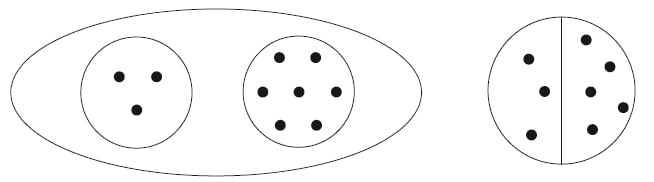 Задание №3.               Игровое упражнение: «Рисуем и измеряем линии».Нарисовать два отрезка длиной 8 и 10 см.Сколько клеток в каждом отрезке? Чему равна длина каждого отрезка?Разделите отрезки на части, равные двум клеткам. Сколько пар клеток уложилось в длине каждого отрезка? Почему получилось разное количество пар клеток?